Ekonomska in trgovska šola Brežice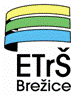 Višja strokovna šolaBizeljska cesta 45 					8250 BrežicePRAVILA NA VIŠJI STROKOVNI ŠOLI BREŽICE  V ČASU IZVAJANJA IZOBRAŽEVANJA V ŠTUDIJSKEM LETU 2020/2021 V RAZMERAH, POVEZANIH S COVID – 19Organizacija dela na Višji strokovni šoli, povezanih s Covidom -19 bo prilagojena po modelih, opisanih v vzgoji in izobraževanju v Republiki Sloveniji v razmerah, povezanih s COVID-19.Trenutno je v veljavi Model B – SŠ, ki se v skladu z okrožnico MIZŠ z dne 25. 8. 2020, uporablja za višje strokovne šole.V prostore višje strokovne šole in v stike z ostalimi študenti in zaposlenimi NE SMEJO prihajati osebe:ki imajo znake/simptome za okužbo s SARS-CoV-2,ki jim je bila odrejena karantena, za čas trajanja karantene inki jim je bila odrejena izolacija zaradi SARS –CoV-2 pozitivnega testa, za čas trajanja izolacije.Dosledno upoštevajte naslednja pravila:študenti in zaposleni vstopajo posamično v šolo skozi glavni vhod z zaščitno masko z razmikom 1,5 – 2 m medsebojne razdalje,ob vhodu si razkužijo roke,v šolo vstopajo samo študenti in zaposleni, preostali obiskovalci pa le iz utemeljenih razlogov, po predhodni najavi in v skladu z dogovorom referentke za študijske zadeve ali z ravnateljico šole,predavatelj/ inštruktor vodi dnevno natančno evidenco prisotnih študentov,v referat za študijske zadeve vstopa študent posamično z zaščitno masko in predhodnim razkuževanjem rok,obiskovalci knjižnice vstopajo v prostor posamično z zaščitno masko in predhodnim razkuževanjem rok. Želeno gradivo predhodno naročijo na elektronski naslov knjižničarke,pri praktičnem izobraževanju velja, da se upoštevajo priporočila, ki veljajo za posamezno panogo/dejavnost,na predavanja, vaje in druge študijske obveznosti, prihajajo samo zdravi udeleženci,maske nosimo ves čas in ves čas se vzdržuje medosebna razdalja najmanj 1,5 do 2 metra.redno in temeljito si umivamo roke z milom in vodo,upoštevamo pravilno higieno kašlja in kihanja,zaprte prostore večkrat dnevno (na vsako uro) temeljito prezračimo,redno se čisti in razkužuje površine.V primeru spremenjenih zdravstvenih razmer se na šoli v skladu z navodili MIZŠ-ja izvaja pouk po prilagoditvah, kot jih predvidevata model C oz. model D.Vse posodobitve in informacije glede izvedbe in organizacije študijske dejavnosti bodo objavljene na spletni strani Ministrstva za izobraževanja, znanost in šport o katerih boste pravočasno obveščeni.Splošna navodila za preprečevanje širjenja epidemije so objavljena na:https://www.nijz.si/sl/preprecevanje-okuzbe-z-virusom-sars-cov-2-v-obdobju-sproscanja-ukrepov                                                 ravnateljica Višje strokovne šole Brežice:                                                             Hermina Vučajnk Šarić